Το 3ο Γενικό Λύκειο στον Εθνικό Τελικό του Υoung Business Talents 2023 – 2024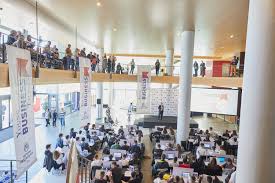 Το 3Ο Γενικό Λύκειο Νέας Σμύρνης συμμετείχε με τρεις ομάδες στον πανελλήνιο διαγωνισμό YoungBusinessTalents (Νέα Επιχειρηματικά Ταλέντα) αποτελούμενες από μαθητές και μαθήτριες της Γ Λυκείου. Το  YoungBusinessTalentsείναι ένα μοναδικό πρόγραμμα σε μορφή Διαγωνισμού στη Διοίκηση και Επιχειρηματικότητα με Προσομοιωτή, που υλοποιείται διαδικτυακά, με σκοπό να δώσει με βιωματικό τρόπο σε μαθητές/τριες Λυκείων τη δυνατότητα πρακτικής άσκησης και διαχείρισης της δικής τους εικονικής εταιρείας με την ομάδα τους (3-4 άτομα).Πρόκειται για ένα πρόγραμμα που διεξάγεται για περίπου 5 μήνες κατά τη διάρκεια των οποίων οι μαθητές/τριες έχουν την ευκαιρία να σχηματίσουν εικονικές επιχειρήσεις και καλούνται να λάβουν πλήθος αποφάσεων για τη σωστή διαχείρισή τους με σκοπό τη μέγιστη κερδοφορία. Μέσα από μια πρωτοποριακή διαδραστική διαδικασία τα παιδιά προσεγγίζουν και κατακτούν τη γνώση, καλλιεργώντας την κριτική τους ικανότητα και παράλληλα διασκεδάζουν.Θεωρείται ένα εργαλείο εκπαιδευτικής καινοτομίας και στην Ελλάδα για το 2023-24 υλοποιείται χάρη στην μεγάλη ευγενική χορηγία του κοινωφελούς Ιδρύματος ΜΠΟΔΟΣΑΚΗ.Και οι 3 ομάδες του σχολείου μας έφτασαν μέχρι την ημιτελική φάση του διαγωνισμού, όπου προκρίθηκαν 500 ομάδες πανελλαδικά, και μετά την υποβολή 11 επιχειρηματικών σχεδίων και μιας περιβαλλοντικής μελέτης για τη μείωση του ανθρακικού αποτυπώματος του Σχολείου μας κατάφεραν να καταταγούν μέσα στις 24 καλύτερες ομάδες στην Περιφέρεια Αττικής, που προκρίνονται στον τελικό.Ωστόσο, σύμφωνα με τους όρους του προγράμματος, από κάθε σχολείο μπορούν να προκρίνονται έως δύο ομάδες, ανάλογα με  τη βαθμολογική θέση  στην τελική κατάταξη.Στον Εθνικό Τελικό του Διαγωνισμό του YoungBusinessTalents,  όπου προκρίθηκαν συνολικά 75 ομάδες από όλες τις περιφέρειες και θα διεξαχθεί στις 22 Μαρτίου 2024 στο Στάδιο Ειρήνης και Φιλίας – Αίθουσα Μελίνα Μερκούρη, το σχολείο μας θα εκπροσωπηθεί από τις ακόλουθες δύο ομάδες:Ομάδα DREAMTEAMNSμε μέλη τους Κατωπόδη Σπύρο, Κατσίκη Περικλή και Διαμαντάκο Προκόπη – Μάριο.Ομάδα HANGOVERμε μέλη τους Πέππα Γιώργο, Τορομάνη Γιώργο, ΓκαργκάσουλαΠανωραία και Γεώρμα Ελευθερία.Θα πρέπει να αναφέρουμε ότι και η τρίτη ομάδα BUSINESSMEN4με μέλη τους Καραντζιά Παναγιώτη, Ταλούμη Μάριο και Ταλούμη Σωκράτη κατέλαβε πολύ καλή θέση (17η θέση).Την καθοδήγηση των ομάδων είχε η εκπαιδευτικός του σχολείου Στεργιοπούλου Φωτεινή.Αξίζει να αναφερθεί ότι τέτοιες προσπάθειες το σχολείο μας τις υποστηρίζει και ευχόμαστε στους μαθητές μας και στις μαθήτριες μας καλή επιτυχία στον εθνικό τελικό.OΔιευθυντής του ΣχολείουΜιχαλακόπουλος ΚωνσταντίνοςΓια περισσότερες πληροφορίες μπορείτε να επισκεφτείτε την ιστοσελίδα του Διαγωνισμού: https://www.youngbusinesstalents.com/gr/ή να παρακολουθήσετε ένα απόσπασμα από τον περσινό τελικό του Διαγωνισμού:https://youtu.be/d943Nf7V4UU